Проект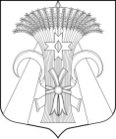 Местная администрация                                    Муниципального образования поселок ШушарыПОСТАНОВЛЕНИЕ«___» _______2019 года 					 	   	                     №____-ПОб утверждении Положения о порядкесбора и обмена  информацией в области 
защиты населения и территорий от 
чрезвычайных ситуаций природного
и техногенного характера внутригородского
муниципального образования Санкт-Петербурга
поселок Шушары и обеспечении своевременного оповещения и информирования об угрозе возникновенияили о возникновении чрезвычайной ситуацииВ соответствии с Законом Санкт-Петербурга от 23.09.2009 № 420-79 «Об организации местного самоуправления в Санкт-Петербурге», Законом Санкт-Петербурга от 20.10.2005 № 514-76 «О защите населения и территорий от чрезвычайных ситуаций природного и техногенного характера», Постановлением Правительства Санкт-Петербурга от 07.02.2008 № 120 «О порядке сбора и обмена в Санкт-Петербурге информацией в области защиты населения и территорий от чрезвычайных ситуаций природного и техногенного характера», Уставом внутригородского муниципального образования Санкт-Петербурга поселок Шушары, Местная администрация Муниципального образования поселок Шушары, ПОСТАНОВЛЯЕТ:1. Утвердить Положение о порядке сбора и обмена в Санкт-Петербурге информацией в области защиты населения и территорий внутригородского муниципального образования Санкт-Петербурга поселок Шушары от чрезвычайных ситуаций природного и техногенного характера, обеспечении своевременного оповещения и информирования об угрозе возникновения или о возникновении чрезвычайной ситуации, в соответствии с Приложением № 1.2. Признать утратившим силу Постановление Местной администрации Муниципального образования поселок Шушары от 13.07.2011 № 241 «Об утверждении Положения о порядке сбора и обмена информацией в области защиты населения и территорий внутригородского муниципального образования Санкт-Петербурга поселок Шушары от чрезвычайных ситуаций, обеспечении своевременного оповещения и информирования об угрозе возникновения или о возникновении чрезвычайной ситуации».3. Настоящее постановление вступает в силу с момента его официального опубликования (обнародования) в муниципальной газете «Муниципальный Вестник «Шушары» и на сайте: мошушары.рф.4. Направить настоящее Постановление в Юридический комитет Администрации Губернатора Санкт-Петербурга для включения в Регистр в установленные законом сроки.5. Контроль за исполнением настоящего постановления оставляю за собой. Глава Местной  администрации Муниципального образования поселок Шушары 							                          А.Л. Ворсин Приложение № 1							к Постановлению 							Местной администрации Муниципального образования поселок Шушары от «__» ______ 2019 г. № ___ПОЛОЖЕНИЕо порядке сбора и обмена информацией в области защиты населения 
и территорий внутригородского муниципального образования Санкт-Петербурга поселок Шушары от чрезвычайных ситуаций природного 
и техногенного характера, обеспечение своевременного оповещения 
и информирования об угрозе возникновения или о возникновении 
чрезвычайной ситуацииОбщие положения.1.1. Настоящее Положение разработано в соответствии с Законами 
Санкт-Петербурга от 23.09.2009 № 420-79 «Об организации местного самоуправления 
в Санкт-Петербурге», от 20.10.2005 № 514-76 «О защите населения и территорий 
от чрезвычайных ситуаций природного и техногенного характера», Постановлением Правительства Санкт-Петербурга от 07.02.2008 № 120 «О порядке сбора и обмена 
в Санкт-Петербурге информацией в области защиты населения и территорий 
от чрезвычайных ситуаций природного и техногенного характера», Уставом внутригородского муниципального образования Санкт-Петербурга поселок Шушары и определяет основные правила сбора и обмена информацией в области защиты населения и территорий внутригородского муниципального образования Санкт-Петербурга поселок Шушары (далее МО поселок Шушары) от чрезвычайных ситуаций и обеспечения своевременного оповещения и информирования населения об угрозе возникновения или о возникновении чрезвычайной ситуации.1.2. Функции по организации и осуществлению сбора и обмена информацией 
в области защиты населения и территорий МО поселок Шушары от чрезвычайных ситуаций и обеспечения своевременного оповещения и информирования населения об угрозе возникновения или о возникновении чрезвычайной ситуации, возлагаются на Местную администрацию Муниципального образования поселок Шушары (далее – Местная администрация).1.3. Финансирование сбора и обмена информацией в области защиты населения 
и территорий поселок Шушары от чрезвычайных ситуаций и обеспечения своевременного оповещения и информирования населения об угрозе возникновения или о возникновении чрезвычайной ситуации осуществляется Местной администрацией за счет средств бюджета МО поселок Шушары на соответствующий финансовый год.Основные цели и задачи.2.1. Деятельность Местной администрации при осуществлении мероприятий по сбору и обмену информацией в области защиты населения и территорий от чрезвычайных ситуаций, обеспечения своевременного оповещения и информирования об угрозе возникновения или возникновении чрезвычайных ситуаций направлена на достижение следующих целей:- прогнозирование, предупреждение возникновения и развития чрезвычайных ситуаций;- снижение рисков и смягчение последствий аварий, катастроф и стихийных бедствий;- повышение уровня защиты населения и территорий от чрезвычайных ситуаций;- развитие системы информационного обеспечения, систем связи и оповещения населения о чрезвычайных ситуациях и мероприятиях по гражданской обороне.2.2. Указанные в п. 2.1 цели реализуются путем решения следующих задач:- повышение готовности и способности к ликвидации чрезвычайных ситуаций;- разработка и осуществление мероприятий, направленных на снижение рисков 
и смягчение последствий чрезвычайных ситуаций природного и техногенного характера;-осуществление сбора и обмена информацией в области защиты населения 
и территории от ЧС, обеспечение своевременного оповещения и информирования населения об угрозе возникновения ЧС;- осуществление финансирования мероприятий в области защиты населения от ЧС.Правила сбора и обмена информацией в области защиты населения 
и территории МО поселок Шушары от чрезвычайных ситуаций и обеспечения своевременного оповещения и информирования населения об угрозе возникновения или о возникновении чрезвычайной ситуации.3.1. Информация в области защиты населения от чрезвычайных ситуаций природного и техногенного характера (далее-информация) должна содержать сведения 
о прогнозируемых и возникших чрезвычайных ситуациях природного и техногенного характера и их последствиях, о радиационной, химической, медико-биологической, взрывной, пожарной и экологической безопасности на территории МО поселок Шушары, а также сведения о деятельности в этой области предприятий, учреждений и организаций независимо от их организационно-правовых форм, расположенных на территории МО поселок Шушары.3.2. Сбор и обмен информацией осуществляется Местной администрацией в целях принятия мер по предупреждению и ликвидации чрезвычайных ситуаций природного 
и техногенного характера (далее-чрезвычайные ситуации), а также своевременного оповещения и информирования неработающего населения о прогнозируемых и возникших чрезвычайных ситуациях.3.3. Сбор и обмен информацией на территории МО поселок Шушары осуществляется  Главой Местной администрации через уполномоченного на решение задач по обеспечению выполнения мероприятий в области защиты населения и территории от чрезвычайных ситуаций (далее - уполномоченный).3.4. Уполномоченный назначается распоряжением Главы Местной администрации.3.5. Уполномоченный осуществляет:- наблюдение и контроль за состоянием окружающей среды, обстановкой на потенциально опасных объектах и прилегающих к ним территориях;- представление информации об угрозе, фактах возникновения чрезвычайной ситуации в территориальный отдел управления гражданской защиты Главного управления МЧС России по г. Санкт-Петербургу;- оповещение неработающего населения об угрозе возникновения или 
о возникновении чрезвычайных ситуаций на территории МО поселок Шушары;- учет, накопление, хранение и ведение базы данных о чрезвычайных ситуациях.3.6. Информация включает в себя сведения:- об угрозе (прогнозе) чрезвычайной ситуации и ее возможных последствиях;- о фактах и основных параметрах чрезвычайной ситуации;- о мерах по защите неработающего населения и территории МО поселок Шушары, ведении аварийно-спасательных и других неотложных работ в зоне чрезвычайной ситуации;- о силах и средствах, задействованных для ликвидации чрезвычайной ситуации;- о предлагаемых мерах по предупреждению возникновения и развития чрезвычайной ситуации;- о состоянии радиационной, химической, медико-биологической, взрывной, пожарной и экологической безопасности.3.7. Информация об угрозе чрезвычайной ситуации, фактах возникновения 
и основных параметрах чрезвычайной ситуации передается немедленно по всем каналам 
и видам связи, в том числе с использованием электронной почты.3.8. Сбор и обмен информацией осуществлять:- через установленную объектовую систему оповещения об угрозе возникновения или возникновении ЧС природного и техногенного характера (система подключена 
к территориальной автоматизированной системе централизованного оповещения 
Санкт-Петербурга) своевременно принимать сигналы оповещения о ЧС и доводить их до служащих Местной администрации и посетителей;- через стационарную радиостанцию оперативной связи осуществлять связь 
с Главным запасным пунктом управления Пушкинского района с целью получения информации о сложившейся ситуации и получения указаний по действию Местной администрации и информированию населения;- подвижной группой на легковом автомобиле в составе 2 человек, оснащенных 
2 портативными радиостанциями связи;- при возникновении ЧС организовать круглосуточное дежурство должностных лиц Местной администрации;- по телефонной и мобильной связи с организациями жилищно-коммунальной сферы, школами, детскими садами, жителями МО поселок Шушары, получать от них информацию о ЧС и доводить до них рекомендации по действиям в ЧС;- при возникновении ЧС организовать через учебно-консультационный пункт выпуск памяток по действиям в конкретных ЧС и распространение их среди населения;- оперативную информацию о сложившейся обстановке в МО поселок Шушары при ЧС доводить через подвижную группу и учебно-консультационный пункт до населения;- через Общероссийскую комплексную систему информирования и оповещения населения (ОКСИОН) доводить основы безопасного поведения при угрозе или возникновении ЧС природного и техногенного характера до населения;4. Информацию об угрозе ЧС, фактах возникновения и основных параметрах ЧС передавать немедленно по всем каналам и видам связи (телефон, мобильный телефон, радиостанция, электронная почта) через специалиста административно-правового отдела Местной администрации в дежурную службу Администрации Пушкинского района Санкт-Петербурга по телефону 8 (812) 417-44-52 или по факсу 8 (812) 241 43 22.5. Письменные подтверждения о фактах ЧС, принимаемых мерах 
и задействованных силах и средствах передаются за подписью Главы Местной администрации.